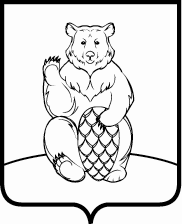 СОВЕТ ДЕПУТАТОВ ПОСЕЛЕНИЯ МИХАЙЛОВО-ЯРЦЕВСКОЕ  В ГОРОДЕ МОСКВЕР Е Ш Е Н И Е15 августа 2019г.                                                                                                 №8/7Об утверждении перечня мероприятий, адресных перечней в сфере жилищно-коммунального хозяйства, благоустройства и дорожной деятельности на территории поселения Михайлово-Ярцевскоев 2020 годуВ соответствии с Федеральным законом от 06.10.2003 №131-ФЗ «Об общих принципах организации местного самоуправления в Российской Федерации», Законом города Москвы от 06.11.2002 №56 «Об организации местного самоуправления в городе Москве», руководствуясь Уставом поселения Михайлово-Ярцевское в городе Москве,Совет депутатов поселения Михайлово-ЯрцевскоеРЕШИЛ:1. Утвердить Адресный перечень объектов дорожного хозяйства поселения Михайлово-Ярцевское в городе Москве, подлежащих содержанию в 2020 году, (Приложение 1). 2. Утвердить Адресный перечень объектов дорожного хозяйства поселения Михайлово-Ярцевское в городе Москве, подлежащих ремонту в 2020 году, (Приложение 2).3. Утвердить Адресный перечень объектов дорожного хозяйства поселения Михайлово-Ярцевское в городе Москве, подлежащих нанесению разметки в 2020 году (Приложение 3). 4. Утвердить Адресный перечень объектов дорожного хозяйства поселения Михайлово-Ярцевское в городе Москве, подлежащих паспортизации (актуализации) в 2020 году (Приложение 4). 5. Утвердить Адресный перечень объектов жилищного фонда для проведения работ по выборочному ремонту жилых домов поселения Михайлово-Ярцевское в городе Москве в 2020 году (Приложение 5). 6. Утвердить Адресный перечень по благоустройству территории жилой застройки поселения Михайлово-Ярцевское в 2020 году (Приложение 6).7. Утвердить Адресные перечни по комплексному содержанию дворовых территорий и текущему ремонту дворовых территорий и внутриквартальных проездов (Приложение 7).8. Утвердить Адресные перечни по 2-х кратной санитарной обработке территории (Приложение 8).9. Утвердить Адресный перечень по регулированию численности безнадзорных и бесхозяйных животных на территории поселения Михайлово-Ярцевское (Приложение 9).10. Утвердить Адресный перечень по нанесению (обновлению) разметки для спецтехники на дворовых территориях поселения Михайлово-Ярцевское (Приложение 10).11. Утвердить Адресные перечни по окосу и проведению химических мероприятий по уничтожению борщевика Сосновского (Приложение 11).12. Утвердить Адресные перечни по санитарной очистке территории, ликвидация навалов мусора, ликвидация очаговых навалов мусора и несанкционированных свалок (Приложение 12).13. Утвердить Адресные перечни по установке, монтажу, демонтажу, подключению новогодних украшений и конструкций, аренде ели (Приложение 13).14. Утвердить Адресные перечни по очистке и дезинфекции источников нецентрализованного водоснабжения (колодцев) в населенных пунктах поселения Михайлово-Ярцевское (Приложение 14).15. Утвердить Адресные перечни по обрезке деревьев под ЛЭП в поселении Михайлово-Ярцевское (Приложение 15).16. Внести утвержденные перечни мероприятий и адресные перечни в соответствующие муниципальные программы на 2020 год и плановый период 2021 и 2022 годов.17. Разместить на официальном сайте администрации поселения Михайлово-Ярцевское в информационно-телекоммуникационной сети «Интернет».18. Настоящее решение вступает в силу со дня его принятия.19. Контроль за выполнением настоящего решения возложить на Главу поселения Г.К.Загорского.                Глава поселения                                               Г.К. ЗагорскийАдресный перечень объектов дорожного хозяйства поселения Михайлово-Ярцевское в городе Москве, подлежащих содержанию в 2020 году Адресный перечень объектов дорожного хозяйства поселения Михайлово-Ярцевское в городе Москве, подлежащих ремонту в 2020 году Адресный перечень объектов дорожного хозяйства поселения Михайлово-Ярцевское в городе Москве, подлежащих нанесению разметки в 2020 году Адресный перечень объектов дорожного хозяйства поселения Михайлово-Ярцевское в городе Москве, подлежащих паспортизации (актуализации) в 2020 году Адресный перечень объектов жилищного фонда для проведения работ по выборочному ремонту жилых домов поселение Михайлово-Ярцевское в 2020 годуАдресный перечень благоустройства территории жилой застройки поселения Михайлово-Ярцевское в 2020 годуАдресные перечнипо комплексному содержанию дворовых территорий и текущему ремонту дворовых территорий и внутриквартальных проездовАдресные перечнипо 2-х кратной санитарной обработке территорииПротивоклещевая обработка на территории поселения Михайлово-ЯрцевскоеПротивомалярийная обработка водоемов поселения Михайлово-Ярцевское Адресный перечень по регулированию численности безнадзорных и бесхозяйных животных на территории поселения Михайлово-ЯрцевскоеПоселение Михайлово-Ярцевское (по заявкам жителей)Адресный перечень по нанесению (обновлению) разметки для спецтехники на дворовых территориях поселения Михайлово-Ярцевскоев 2020 гАдресные перечни по окосу и проведению химических мероприятий по уничтожению борщевика СосновскогоПоселение Михайлово-Ярцевское Приложение №12в 202уАдресные перечнипо санитарной очистке территории, ликвидация навалов мусора, ликвидация очаговых навалов мусора и несанкционированных свалокПоселение Михайлово-Ярцевскоев 2020дуАдресные перечни по установке, монтажу, демонтажу, подключению новогодних украшений и конструкций, аренде елиПоселение Михайлово-Ярцевское, пос. Шишкин Лес, общественное пространство д.д.1, 2, 3, 4, 5, 6.Приложение №14в уАдресные перечни по очистке и дезинфекции источников нецентрализованного водоснабжения (колодцев) в населенных пунктах поселения Михайлово-ЯрцевскоеПрл1520Адресные перечни по обрезке деревьев под ЛЭП в поселении Михайлово-Ярцевское№ п/пНаименование ОДХВид работ1д.АкуловоСодержание2д.Дешино. Дорога от д.1 до р.ПахраСодержание3д.Дешино. Дорога от ММК до д.55Содержание4д.Дровнино, ул.ЦентральнаяСодержание5д.Дровнино. Дорога к СНТ "Красная Пахра"Содержание6д.Дровнино. Дорога от д.1 до д.61Содержание7д.ЗаболотьеСодержание8д.ИсаковоСодержание9д.Исаково, ул.Исаково-2Содержание10д.Исаково, ул.Исаково-3Содержание11д.Исаково. Дорога ул.Исаково-2 от уч.285 до уч.129Содержание12д.Конаково, ул.Конаково-1Содержание13д.Конаково, ул.Конаково-2Содержание14д.Конаково, ул.ПолянкаСодержание15д.Конаково. Дорога от ММК до д.1Содержание16д.ЛужкиСодержание17д.Лужки. Дорога к КП "РАО Газпром"Содержание18д.Новомихайловское. Дорога от "ММК-Шишкин Лес-Михайловское-Секерино" до д.1 д.ИсаковоСодержание19д.Новомихайловское. Дорога от "ММК-Шишкин Лес-Михайловское-Секерино" до д.2 д.НовомихайловскоеСодержание20д.Новомихайловское. Дорога от "ММК-Шишкин Лес-Михайловское-Секерино" до р.ПахраСодержание21д.Новомихайловское. Дорога от д.19 пос. Шишкин Лес до д.61А д.НовомихайловскоеСодержание22д.Пудово-Сипягино. Дорога от д.7 до д.21Содержание23д.Пудово-Сипягино. Дорога от уч.38 до уч.24Содержание24д.Пудово-Сипягино. Дорога от уч.55 до уч.32Содержание25д.Сенькино-Секерино, ул.Секерино-3Содержание26д.Сенькино-Секерино, ул.Сенькино-2Содержание27д.Сенькино-Секерино, ул.Сенькино-3Содержание28д.Сенькино-Секерино, ул.Сенькино-4Содержание29д.Сенькино-Секерино. Дорога от д.10 до д.17Содержание30д.Сенькино-Секерино. Дорога от д.161 до д.1Содержание31д.Сенькино-Секерино. Дорога от д.23 до УЗТП-7Содержание32д.Сенькино-Секерино. Дорога от д.35 до д.121Содержание33д.Сенькино-Секерино. Дорога от д.56 до д.72Содержание34д.Сенькино-Секерино. Дорога ул.Сенькино-2, от уч.33 до уч.73Содержание35д.Сенькино-Секерино. Дорога ул.Сенькино-2, от уч.35 до уч.44Содержание36д.Сенькино-Секерино. Дорога ул.Сенькино-2, от уч.67 до уч.25Содержание37д.Терехово, пер.Огородный, от уч.52 до "ММК-Терехово"Содержание38д.Терехово, пер.Цветочный, от уч.320 до "ММК-Терехово"Содержание39д.Терехово, ул. Дачная от уч.43 до уч.125 д.ТереховоСодержание40д.Терехово, ул.Березовая, от уч.316 до "ММК-Терехово"Содержание41д.Терехово, ул.Садовая, от уч.139 до уч.173Содержание42д.Терехово, ул.Садовая, от уч.296 до уч.222Содержание43д.Терехово, ул.Терехово-2Содержание44д.Терехово. Дорога от "ММК-Терехово" д.1 до ул.ДачнаяСодержание45д.Терехово. Дорога от уч.151 до "ММК-Терехово"Содержание46д.Терехово. Дорога от уч.93 до "ММК-Терехово"Содержание47д.Ярцево, ул.Ярцевские ПоляныСодержание48д.Ярцево. Дорога "д.Ярцево-д.Заболотье-д.Пудово-Сипягино"Содержание49д.Ярцево. Дорога от д.26 до д.38Содержание50д.Ярцево. Дорога от д.56 до уч.342Содержание51д.Ярцево. Дорога от д.98 до д.87Содержание52д.Ярцево. Дорога от уч.342 до уч.43Содержание53д.Ярцево. Дорога от уч.48 до уч.33Содержание54Дорога к ДК "Конверсия"Содержание55Дорога к ДСК "Заречье"Содержание56Дорога к ДСПК "Шишкино"Содержание57Дорога к ЖСК "РАО Газпром"Содержание58Дорога к СНТ "Акулово"Содержание59Дорога к СНТ "Березка"Содержание60Дорога к СНТ "Музыкант"Содержание61Дорога к СНТ "Пахра"Содержание62Дорога к СНТ "Полянка"Содержание63Дорога к СНТ "Ярцево" и СНТ "Полёт"Содержание64Дорога ТСЖ "Северянин"-д.Пудово-Сипягино-д.АкуловоСодержание65пос. Армейский. Дорога СНТ "Металлург-1", СНТ "Металлург-2, СНТ "Красная Пахра"Содержание66пос.д.о. "Плесково"Содержание67пос.Михайловского лесничестваСодержание68пос.Секерино. Дорога от д.1 до д.2Содержание69пос.Шишкин Лес, ул.ЗаречнаяСодержание70пос.Шишкин Лес. Дорога от "ММК-Шишкин Лес-Михайловское-Секерино" до д.20Содержание71пос.Шишкин Лес. Дорога от д.1 до стр.37Содержание72пос.Шишкин Лес. Дорога от д.7 до стр.41Содержание73пос.Шишкин Лес. Дорога от ЗТП-708 до стр.33Содержание74пос.Шишкин Лес. Дорога от стр.31 до стр.51Содержание75с.Михайловское, ул.СанаторнаяСодержание76с.Михайловское. Дорога от "ММК-Шишкин Лес-Секерино" до д.3Содержание77с.Михайловское. Дорога от д.17 до ул.СанаторнаяСодержание№ п/пНаименование ОДХВид работ1д.Дешино. Дорога от ММК до д.55Текущий ремонт2д.Дровнино, ул.ЦентральнаяТекущий ремонт3д.ИсаковоТекущий ремонт4д.Конаково, ул.Конаково-2Текущий ремонт5д.Конаково. Дорога от ММК до д.1Текущий ремонт6д.ЛужкиТекущий ремонт7д.Пудово-Сипягино. Дорога от д.7 до д.21Текущий ремонт8д.Сенькино-Секерино, ул.Сенькино-3Текущий ремонт9пос.д.о. "Плесково"Текущий ремонт10с.Михайловское. Дорога от д.17 до ул.СанаторнаяТекущий ремонт№ п/пНаименование ОДХВид работ1д.ИсаковоНанесение разметки2д.Конаково.Дорога от ММК до д.1  Нанесение разметки3д.Новомихайловское. Дорога от "ММК-Шишкин Лес-Михайловское-Секерино" до д. 1  д. ИсаковоНанесение разметки4п. д/о "Плесково"Нанесение разметки5пос.Шишкин Лес. Дорога от д.7 до стр.41Нанесение разметки6пос.Шишкин Лес.Дорога от д.1 до стр.37Нанесение разметки7пос.ШишкинЛес.Дорога от ЗТП-708 до стр. 33Нанесение разметки8с.Михайловское. Дорога от д.17 до ул.Санаторная№ п/пНаименование ОДХВид работ1д.АкуловоАктуализация паспорта2д.Дешино. Дорога от д.1 до р.ПахраАктуализация паспорта3д.Дешино. Дорога от ММК до д.55Актуализация паспорта4д.Дровнино, ул.ЦентральнаяАктуализация паспорта5д.Дровнино. Дорога к СНТ "Красная Пахра"Актуализация паспорта6д.Дровнино. Дорога от д.1 до д.61Актуализация паспорта7д.ЗаболотьеАктуализация паспорта8д.ИсаковоАктуализация паспорта9д.Исаково, ул.Исаково-2Актуализация паспорта10д.Исаково, ул.Исаково-3Актуализация паспорта11д.Исаково. Дорога ул.Исаково-2 от уч.285 до уч.129Актуализация паспорта12д.Конаково, ул.Конаково-1Актуализация паспорта13д.Конаково, ул.ПолянкаАктуализация паспорта14д.Конаково. Дорога от ММК до д.1Актуализация паспорта15д.ЛужкиАктуализация паспорта16д.Лужки. Дорога к КП "РАО Газпром"Актуализация паспорта17д.Новомихайловское. Дорога от "ММК-Шишкин Лес-Михайловское-Секерино" до д.1 д.ИсаковоАктуализация паспорта18д.Новомихайловское. Дорога от "ММК-Шишкин Лес-Михайловское-Секерино" до д.2 д.НовомихайловскоеАктуализация паспорта19д.Новомихайловское. Дорога от д.19 пос. Шишкин Лес до д.61А д.НовомихайловскоеАктуализация паспорта20д.Пудово-Сипягино. Дорога от уч.38 до уч.24Актуализация паспорта21д.Пудово-Сипягино. Дорога от уч.55 до уч.32Актуализация паспорта22д.Сенькино-Секерино, ул.Секерино-3Актуализация паспорта23д.Сенькино-Секерино, ул.Сенькино-2Актуализация паспорта24д.Сенькино-Секерино, ул.Сенькино-3Актуализация паспорта25д.Сенькино-Секерино, ул.Сенькино-4Актуализация паспорта26д.Сенькино-Секерино. Дорога от д.10 до д.17Актуализация паспорта27д.Сенькино-Секерино. Дорога от д.161 до д.1Актуализация паспорта28д.Сенькино-Секерино. Дорога от д.23 до УЗТП-7Актуализация паспорта29д.Сенькино-Секерино. Дорога от д.35 до д.121Актуализация паспорта30д.Сенькино-Секерино. Дорога от д.56 до д.72Актуализация паспорта31д.Сенькино-Секерино. Дорога ул.Сенькино-2, от уч.33 до уч.73Актуализация паспорта32д.Сенькино-Секерино. Дорога ул.Сенькино-2, от уч.35 до уч.44Актуализация паспорта33д.Сенькино-Секерино. Дорога ул.Сенькино-2, от уч.67 до уч.25Актуализация паспорта34д.Терехово, пер.Огородный, от уч.52 до "ММК-Терехово"Актуализация паспорта35д.Терехово, пер.Цветочный, от уч.320 до "ММК-Терехово"Актуализация паспорта36д.Терехово, ул. Дачная от уч.43 до уч.125 д.ТереховоАктуализация паспорта37д.Терехово, ул.Березовая, от уч.316 до "ММК-Терехово"Актуализация паспорта38д.Терехово, ул.Садовая, от уч.139 до уч.173Актуализация паспорта39д.Терехово, ул.Садовая, от уч.296 до уч.222Актуализация паспорта40д.Терехово, ул.Терехово-2Актуализация паспорта41д.Терехово. Дорога от "ММК-Терехово" д.1 до ул.ДачнаяАктуализация паспорта42д.Терехово. Дорога от уч.151 до "ММК-Терехово"Актуализация паспорта43д.Терехово. Дорога от уч.93 до "ММК-Терехово"Актуализация паспорта44д.Ярцево, ул.Ярцевские ПоляныАктуализация паспорта45д.Ярцево. Дорога "д.Ярцево-д.Заболотье-д.Пудово-Сипягино"Актуализация паспорта46д.Ярцево. Дорога от д.26 до д.38Актуализация паспорта47д.Ярцево. Дорога от д.56 до уч.342Актуализация паспорта48д.Ярцево. Дорога от д.98 до д.87Актуализация паспорта49д.Ярцево. Дорога от уч.342 до уч.43Актуализация паспорта50д.Ярцево. Дорога от уч.48 до уч.33Актуализация паспорта51Дорога к ДК "Конверсия"Актуализация паспорта52Дорога к ДСК "Заречье"Актуализация паспорта53Дорога к ДСПК "Шишкино"Актуализация паспорта54Дорога к ЖСК "РАО Газпром"Актуализация паспорта55Дорога к СНТ "Акулово"Актуализация паспорта56Дорога к СНТ "Березка"Актуализация паспорта57Дорога к СНТ "Музыкант"Актуализация паспорта58Дорога к СНТ "Пахра"Актуализация паспорта59Дорога к СНТ "Полянка"Актуализация паспорта60Дорога к СНТ "Ярцево" и СНТ "Полёт"Актуализация паспорта61пос. Армейский. Дорога СНТ "Металлург-1", СНТ "Металлург-2, СНТ "Красная Пахра"Актуализация паспорта62пос.д.о. "Плесково"Актуализация паспорта63пос.Михайловского лесничестваАктуализация паспорта64пос.Секерино. Дорога от д.1 до д.2Актуализация паспорта65пос.Шишкин Лес, ул.ЗаречнаяАктуализация паспорта66пос.Шишкин Лес. Дорога от "ММК-Шишкин Лес-Михайловское-Секерино" до д.20Актуализация паспорта67пос.Шишкин Лес. Дорога от д.1 до стр.37Актуализация паспорта68пос.Шишкин Лес. Дорога от д.7 до стр.41Актуализация паспорта69пос.Шишкин Лес. Дорога от ЗТП-708 до стр.33Актуализация паспорта70пос.Шишкин Лес. Дорога от стр.31 до стр.51Актуализация паспорта71с.Михайловское, ул.СанаторнаяАктуализация паспорта72с.Михайловское. Дорога от "ММК-Шишкин Лес-Секерино" до д.3Актуализация паспорта73с.Михайловское. Дорога от д.17 до ул.СанаторнаяАктуализация паспорта74 д.Дешино. Дорога к пожарному ДЕПОПаспортизация№ п/пАдресный переченьВид работ1пос.Шишкин Лес, дом 22Выборочный капитальный ремонт подъездов МКД2пос.Шишкин Лес, дом 23Выборочный капитальный ремонт подъездов МКД3пос.дома отдыха «Плесково», дом 1Выборочный капитальный ремонт подъездов МКД4с.Михайловское, дом 17Выборочный капитальный ремонт подъездов МКД5пос.Шишкин Лес, дом 1Поверка, текущий ремонт общедомовых проборов учета тепловой энергии и теплоносителя (ЦО и ГВС)6пос.Шишкин Лес, дом 2Поверка, текущий ремонт общедомовых проборов учета тепловой энергии и теплоносителя (ЦО и ГВС)7пос.Шишкин Лес, дом 3Поверка, текущий ремонт общедомовых проборов учета тепловой энергии и теплоносителя (ЦО и ГВС)8пос.Шишкин Лес, дом 4Поверка, текущий ремонт общедомовых проборов учета тепловой энергии и теплоносителя (ЦО и ГВС)9пос.Шишкин Лес, дом 5Поверка, текущий ремонт общедомовых проборов учета тепловой энергии и теплоносителя (ЦО и ГВС)10пос.Шишкин Лес, дом 6Поверка, текущий ремонт общедомовых проборов учета тепловой энергии и теплоносителя (ЦО и ГВС)11пос.Шишкин Лес, дом 7Поверка, текущий ремонт общедомовых проборов учета тепловой энергии и теплоносителя (ЦО и ГВС)12пос.Шишкин Лес, дом 8Поверка, текущий ремонт общедомовых проборов учета тепловой энергии и теплоносителя (ЦО и ГВС)13пос.Шишкин Лес, дом 9Поверка, текущий ремонт общедомовых проборов учета тепловой энергии и теплоносителя (ЦО и ГВС)14пос.Шишкин Лес, дом 11Поверка, текущий ремонт общедомовых проборов учета тепловой энергии и теплоносителя (ЦО и ГВС)15пос.Шишкин Лес, дом 14Поверка, текущий ремонт общедомовых проборов учета тепловой энергии и теплоносителя (ЦО и ГВС)16пос.Шишкин Лес, дом 16Поверка, текущий ремонт общедомовых проборов учета тепловой энергии и теплоносителя (ЦО и ГВС)17пос.Шишкин Лес, дом 18Поверка, текущий ремонт общедомовых проборов учета тепловой энергии и теплоносителя (ЦО и ГВС)18пос.Шишкин Лес, дом 21Поверка, текущий ремонт общедомовых проборов учета тепловой энергии и теплоносителя (ЦО и ГВС)19пос.Шишкин Лес, дом 22Поверка, текущий ремонт общедомовых проборов учета тепловой энергии и теплоносителя (ЦО и ГВС)20пос.Шишкин Лес, дом 23Поверка, текущий ремонт общедомовых проборов учета тепловой энергии и теплоносителя (ЦО и ГВС)21пос.дома отдыха «Плесково», дом 2Поверка, текущий ремонт общедомовых проборов учета тепловой энергии и теплоносителя (ЦО и ГВС)22с.Михайловское, дом 10Поверка, текущий ремонт общедомовых проборов учета тепловой энергии и теплоносителя (ЦО и ГВС)23пос.АрмейскийЭксплуатация котельной (теплоснабжение МКД)№ п/пАдрес объекта (наименование объекта)Вид работ1пос. д/о Плесково, д.д. 1, 2Устройство парковки (АБП) с установкой дорожного бортового камня1пос. д/о Плесково, д.д. 1, 2Ремонт парковки АБП с установкой дорожного бортового камня1пос. д/о Плесково, д.д. 1, 2Устройство дорожно-тропиночной сети (АБП) с установкой садового и дорожного бортового камня1пос. д/о Плесково, д.д. 1, 2Установка скамеек и урн на дорожно-тропиночной сети, входных группах1пос. д/о Плесково, д.д. 1, 2Устройство АБП (входная  группа) с установкой садового бортового камня1пос. д/о Плесково, д.д. 1, 2Ремонт АБП проезда1пос. д/о Плесково, д.д. 1, 2Расширение проезда (АБП)1пос. д/о Плесково, д.д. 1, 2Установка дорожного  бортового камня (проезд)1пос. д/о Плесково, д.д. 1, 2Ремонт газона1пос. д/о Плесково, д.д. 1, 2Установка МАФ1пос. д/о Плесково, д.д. 1, 2Посадка туи2пос. Шишкин Лес, д.д.14, 16  Ремонт АБП (внутриквартальный проезд) с установкой дорожного бортового камня3д.Заболотье, д. 2Устройство детско-спортивной площадки с резиновым покрытием3д.Заболотье, д. 2Установка игрового и спортивного комплексов, МАФ, скамеек и урн3д.Заболотье, д. 2Устройство ограждения Н-1,2м3д.Заболотье, д. 2Устройство подхода к детско-спортивной площадке4д. Ярцево, д.8Устройство резинового покрытия на детско-спортивной  площадке5д. Сенькино-Секерино, д.18Устройство резинового покрытия на детско-спортивной  площадке6д. Дешино, д.20Ремонт резинового покрытия на детской  площадке7д. Дешино, д.72Устройство резинового покрытия на детско-спортивной  площадке8д. Терехово - пос. Шишкин ЛесУстройство дорожно-тропиночной сети (АБП) с установкой дорожного бортового камня, поручней, устройством перехода через ручей8д. Терехово - пос. Шишкин ЛесРемонт газона9д. Сенькино-Секерино, д.7Устройство дорожно-тропиночной сети (АБП) с установкой дорожного бортового камня9д. Сенькино-Секерино, д.7Ремонт газона10д. Сенькино-Секерино, д.135Устройство дорожно-тропиночной сети (АБП) с установкой дорожного бортового камня, поручней10д. Сенькино-Секерино, д.135Газоны11д.Конаково д.1Устройство дорожно-тропиночной сети (АБП) с установкой дорожного бортового камня11д.Конаково д.1Ремонт газона12д.Конаково д.34Устройство дорожно-тропиночной сети (АБП) с установкой дорожного бортового камня12д.Конаково д.34Ремонт газона13д.Конаково д.28Ремонт резинового покрытия на детской  площадке14д. Терехово, д.1Ремонт резинового покрытия на детско-спортивной  площадке15д. Дровнино, ул. Центральная д.19Устройство резинового покрытия на детско-спортивной площадке15д. Дровнино, ул. Центральная д.19Установка игрового комплекса15д. Дровнино, ул. Центральная д.19Установка МАФ15д. Дровнино, ул. Центральная д.19Установка спортивного комплекса15д. Дровнино, ул. Центральная д.19Установка  спортивных МАФ15д. Дровнино, ул. Центральная д.19Установка скамеек15д. Дровнино, ул. Центральная д.19Установка урн№ п/пАдресВид работДворовые территории МКДДворовые территории МКДДворовые территории МКД1пос. Шишкин Лес, д.д. 1, 2, 7содержание и текущий ремонт дворовых территорий и внутриквартальных проездов. Содержание объектов озеленения.2пос. Шишкин Лес, д.д.3, 4, 8содержание и текущий ремонт дворовых территорий и внутриквартальных проездов. Содержание объектов озеленения.3пос. Шишкин Лес, д.д. 5, 6, 9содержание и текущий ремонт дворовых территорий и внутриквартальных проездов. Содержание объектов озеленения.4пос. Шишкин Лес, д.д. 10, 11, 12, 18содержание и текущий ремонт дворовых территорий и внутриквартальных проездов. Содержание объектов озеленения.5пос. Шишкин Лес, д.д. 13, 15содержание и текущий ремонт дворовых территорий и внутриквартальных проездов. Содержание объектов озеленения.6пос. Шишкин Лес, д.д. 14, 16содержание и текущий ремонт дворовых территорий и внутриквартальных проездов. Содержание объектов озеленения.7пос. Шишкин Лес, д.д. 17, 19, 22содержание и текущий ремонт дворовых территорий и внутриквартальных проездов. Содержание объектов озеленения.8пос. Шишкин Лес, д.д. 20, 21содержание и текущий ремонт дворовых территорий и внутриквартальных проездов. Содержание объектов озеленения.9пос. Шишкин Лес, д. 23содержание и текущий ремонт дворовых территорий и внутриквартальных проездов. Содержание объектов озеленения.10пос. Секерино, д. 1, 1а, 2содержание и текущий ремонт дворовых территорий и внутриквартальных проездов. Содержание объектов озеленения.11с. Михайловское, д. 10 ,17содержание и текущий ремонт дворовых территорий и внутриквартальных проездов. Содержание объектов озеленения.12пос. Армейский, д. 32-36содержание и текущий ремонт дворовых территорий и внутриквартальных проездов. Содержание объектов озеленения.13пос. Д/о Плесково, д. 1, 2содержание и текущий ремонт дворовых территорий и внутриквартальных проездов. Содержание объектов озеленения.ДеревниДеревниДеревни1д. Дровниносодержание и текущий ремонт детских и спортивных, контейнерных площадок 2д. Ярцевосодержание и текущий ремонт детских и спортивных, контейнерных площадок3д. Конаковосодержание и текущий ремонт детской, контейнерных площадок4д. Тереховосодержание и текущий ремонт детских и спортивных, контейнерных площадок5д. Дешиносодержание и текущий ремонт детской, контейнерных площадок6д. Пудово-Сипягиносодержание и текущий ремонт детской площадки7д. Сенькино-Секериносодержание и текущий ремонт детско-спортивной, контейнерных  площадок8д. Лужкисодержание и текущий ремонт детских и спортивных, контейнерных площадок9д. Заболотьесодержание и текущий ремонт контейнерных площадок10д.Новомихайловскоесодержание и текущий ремонт общественного пространства 11Исаково, д.100содержание и текущий ремонт ДТС12д.Акуловосодержание и текущий ремонт детских и спортивных площадок13пос. Д/о Плесково,  СНТ "Тимирязевец»содержание и текущий ремонт детских и спортивных площадок14д.Дровнино, СНТ "Кр.Пахра"содержание и текущий ремонт детской площадки15с. Михайловское, ул.Санаторная содержание и текущий ремонт ДТССкверы и общественные пространстваСкверы и общественные пространстваСкверы и общественные пространства1Общественное пространство пос. Шишкин Лес, вблизи д.д.1, 2 , 3, 4, 5, 6, 7, 8, 9содержание и текущий ремонт. Содержание объектов озеленения.2Сквер у МКУК ДК "Михайловское"содержание и текущий ремонт. Содержание объектов озеленения.3Сквер у администрациисодержание и текущий ремонт. Содержание объектов озеленения.4Общественное пространство пос. Шишкин Лес, вблизи стр.36содержание и текущий ремонтВнутриквартальные проезды и тротуарыВнутриквартальные проезды и тротуарыВнутриквартальные проезды и тротуары1Внутриквартальная подъездная дорога пос.Шишкин Лес (к мастерским)содержание и текущий ремонт2Тротуар пос.Шишкин Лессодержание и текущий ремонт3Тротуар д.Новомихайловскоесодержание и текущий ремонт4Тротуар пос. Секерино к магазинусодержание и текущий ремонт5Тротуар пос.Секерино от ПЧ до автобазысодержание и текущий ремонт№ п/п Адрес1г. Москва, поселение Михайлово-Ярцевское,  пос. Шишкин Лес,  Общественное пространство у д.д.1,2,3,4,5,62г. Москва, поселение Михайлово-Ярцевское, д. Новомихайловское, Общественное пространство возле д.293г. Москва, поселение Михайлово-Ярцевское,  пос. Секерино, дворовая территория д.д. 1, 1А, 2№ п/пНаименование и адрес водоемаВид водоема(регистрационный номер)№ п/пНаименование и адрес водоемаВид водоема(регистрационный номер)1д. АкуловоПруд (№1)2д. АкуловоПруд (№2)3д. ДешиноПруд (№1)4д. ДешиноПруд (№2)5д.ДровниноПруд (№1)6д. ДровниноПруд (№2)7д. ИсаковоПруд (№1)8д.ИсаковоПруд (№2)9п. Михайловского лесничестваПруд10д. Пудово-СипягиноПруд (№1)11д. Сенькино-СекериноПруд (№1)12д. Сенькино-СекериноПруд (№3)13д. ТереховоПруд (№1)14д. ТереховоПруд (№2)15д. ЯрцевоПруд (№1)16д. ЯрцевоПруд (№2)17д. ЯрцевоПруд (№3)№ п/пАдресный перечень нанесения разметки1Пос. Шишкин Лес, д. 12Пос. Шишкин Лес, д. 23Пос. Шишкин Лес, д. 34Пос. Шишкин Лес, д. 45Пос. Шишкин Лес, д. 56Пос. Шишкин Лес, д. 67Пос. Шишкин Лес, д. 78Пос. Шишкин Лес, д. 89Пос. Шишкин Лес, д. 910Пос. Шишкин Лес, д. 1111Пос. Шишкин Лес, д.д.10,1212Пос. Шишкин Лес, д. 1413Пос. Шишкин Лес, д.д.13,1514Пос. Шишкин Лес, д. 1615Пос. Шишкин Лес, д. 1716Пос. Шишкин Лес, д. 1817Пос. Шишкин Лес, д. 1918Пос. Шишкин Лес, д. 2019Пос. Шишкин Лес, д. 2120Пос. Шишкин Лес, д. 2221Пос. Шишкин Лес, д. 23№ п/пАдрес1д. Акулово, д. 122д. Дешино,  д. 113д. Дешино, д. 124д. Дровнино д.115д. Дровнино, д. 296д. Дровнино, д. 487д.Исаково, д.148д. Исаково, д.289д.Конаково,  д. 810д. Конаково, д. 2211д. Конаково, д. 3412д. Конаково, д. 4613д. Лужки, д.2114д. Лужки,   д.3715д. Новомихайловское,  д.1016д. Новомихайловское, д.3817д. Сенькино-Секерино, д.718д. Сенькино-Секерино, д.2319д. Сенькино-Секерино, д. 3620д.Терехово,  д.321д. Терехово,  д.922д. Терехово, д.2223д. Ярцево,  д.724д. Ярцево,  д.88№ п/пНаименование населенного пункта1д. Акулово2д. Дешино3д. Дровнино4д. Заболотье5д. Исаково6д. Конаково7д. Лужки8д. Новомихайловское9с. Михайловское 10д. Терехово11д. Сенькино-Секерино12пос. Шишкин Лес13д. Пудово-Сипягино14д.Ярцево15пос. д/о Плесково